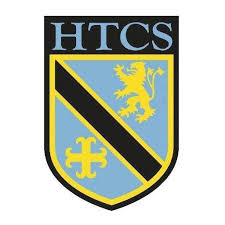 Mathematics Faculty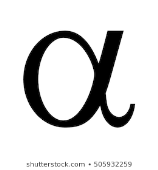 Year 9 Summer Term 1 - Alpha SchemeUnit 10 Overview - Algebraic GraphsTopicKey IdeasProgressProgressProgressTopicKey IdeasRAGAlgebraic GraphsI can calculate gradients numerically and graphically.Algebraic GraphsI can interpret intercepts graphically.Algebraic GraphsI can find the equation of a line given the gradient and a point or two points.Algebraic GraphsI can plot and interpret quadratic graphs.Algebraic GraphsI can find approximate solutions to linear and quadratic equations using graphs.Algebraic GraphsI can recognise, sketch and interpret graphs of cubic and reciprocal functions.LessonLearning FocusAssessmentKey Words1Calculating gradients numerically and graphically. Interpreting intercepts graphically (CM clips 189 & 190)Formative assessment strategies e.g. MWBs, whole class questioning, Diagnostic Questions, SLOP time with self-assessment, Live Marking etc.Assessment is also supported with our use of ILOs, set through Century Learning and Corbettmaths.Finally, units are assessed through skills checks and half termly assessments, as part of our Assessment Calendar in Mathematics.gradient, rate, change, intercept, axis, coordinate, graph2Finding the equation of a line given the gradient and a point (CM clips 189 & 194)Formative assessment strategies e.g. MWBs, whole class questioning, Diagnostic Questions, SLOP time with self-assessment, Live Marking etc.Assessment is also supported with our use of ILOs, set through Century Learning and Corbettmaths.Finally, units are assessed through skills checks and half termly assessments, as part of our Assessment Calendar in Mathematics.equation, gradient, intercept, point, coordinate, substitute3Finding the equation of a line given two points (CM clips 190 & 195)Formative assessment strategies e.g. MWBs, whole class questioning, Diagnostic Questions, SLOP time with self-assessment, Live Marking etc.Assessment is also supported with our use of ILOs, set through Century Learning and Corbettmaths.Finally, units are assessed through skills checks and half termly assessments, as part of our Assessment Calendar in Mathematics.equation, gradient, intercept, point, coordinate, substitute4Completing a table of values for quadratic graphs and plotting the corresponding graph. Finding roots and turning points by eye. (CM clip 264)Formative assessment strategies e.g. MWBs, whole class questioning, Diagnostic Questions, SLOP time with self-assessment, Live Marking etc.Assessment is also supported with our use of ILOs, set through Century Learning and Corbettmaths.Finally, units are assessed through skills checks and half termly assessments, as part of our Assessment Calendar in Mathematics.coordinate, generate, graph, quadratic, equation, substitute, plot, root, turning point5Finding approximate solutions to linear and quadratic equations using graphs (CM clips 267c & 297) Formative assessment strategies e.g. MWBs, whole class questioning, Diagnostic Questions, SLOP time with self-assessment, Live Marking etc.Assessment is also supported with our use of ILOs, set through Century Learning and Corbettmaths.Finally, units are assessed through skills checks and half termly assessments, as part of our Assessment Calendar in Mathematics.linear, quadratic, equation, solve, intersection6Recognising, sketching and interpreting graphs of cubic and reciprocal functions (CM clips 344 & 346)Formative assessment strategies e.g. MWBs, whole class questioning, Diagnostic Questions, SLOP time with self-assessment, Live Marking etc.Assessment is also supported with our use of ILOs, set through Century Learning and Corbettmaths.Finally, units are assessed through skills checks and half termly assessments, as part of our Assessment Calendar in Mathematics.graph, function, cubic, reciprocal, sketch, interpret